汽修科召开机动车维修行业管理工作会议汽修科2020年11月20日11月17日，汽修科召开机动车维修行业行业管理工作会议。近250家市属机动车维修企业法人和负责人参加了会议。会议总结了2020年前三季度机动车维修管理工作，对2021年相关管理工作进行了布置。会上对新发布的《机动车维修管理规定》和《上海市道路运输管理局关于做好机动车维修经营备案工作的通知》等政策进行了宣贯，重点对机动车维修经营管理政策调整内容、汽车维修电子健康档案系统建设、实施机动车维修备案制度等进行了详细的宣解和工作布置。会上汽修科结合岁末年初行业工作任务，明确以下要求，一是要求企业切实提高思想认识，认真履行安全生产主体责任，严格按照国家和本市安全生产工作的有关法规规定，抓好本单位安全生产工作，做到合法、合规、安全经营。二是加强秋冬季节新冠疫情防控工作，建立健全疫情常态化防控工作方案和措施，认清形势、加强教育宣传、落实责任，确保将疫情防控工作的各项措施落实到位。三是严格按照国家和本市有关规定和标准规范操作，确保维修质量，一经发现存在违法违规经营行为的，将根据《上海市道路运输市场严重失信主体管理实施细则》对企业实施信用“黑名单”等联合惩戒，确保行业有序、健康、安全发展。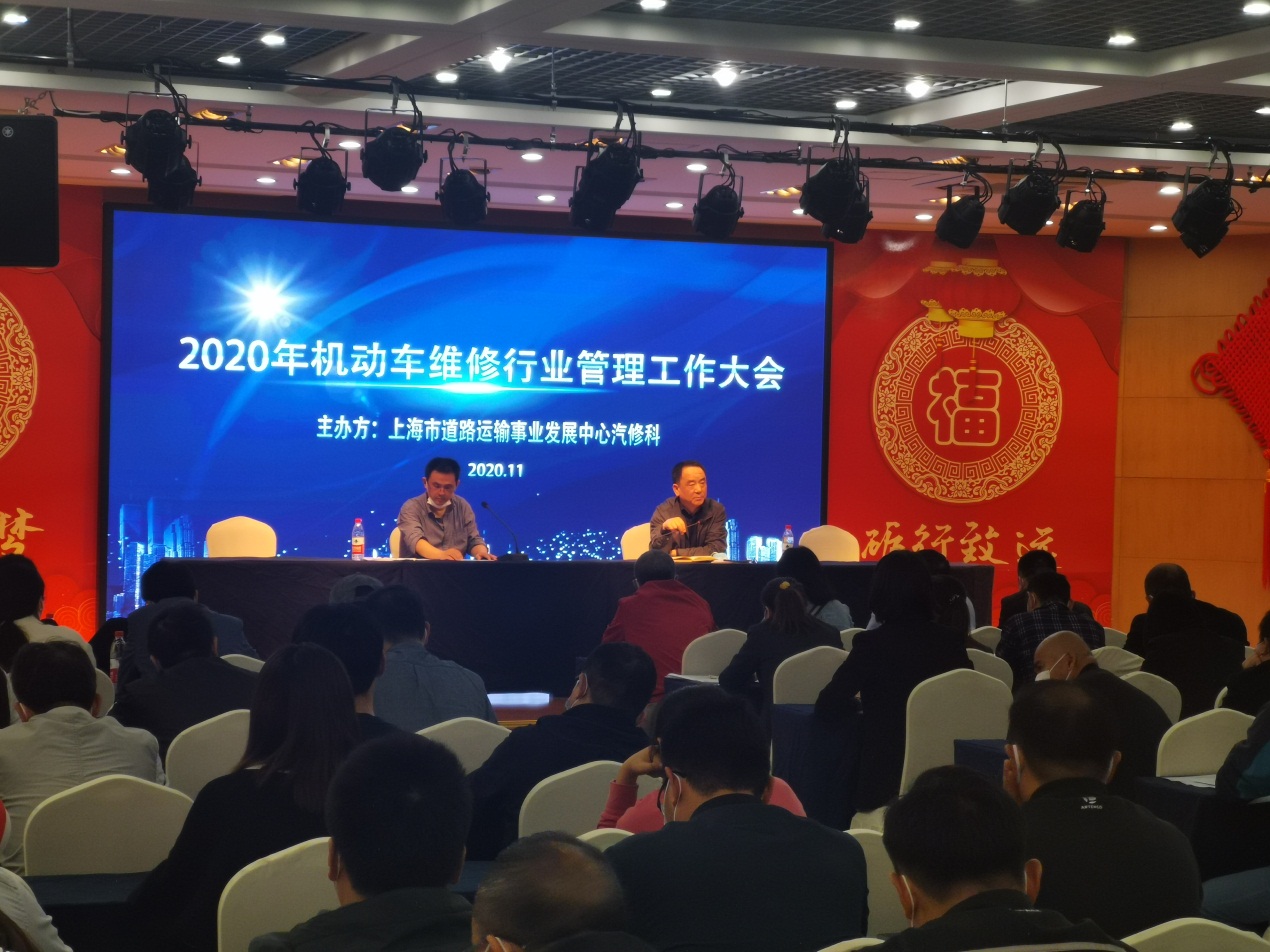 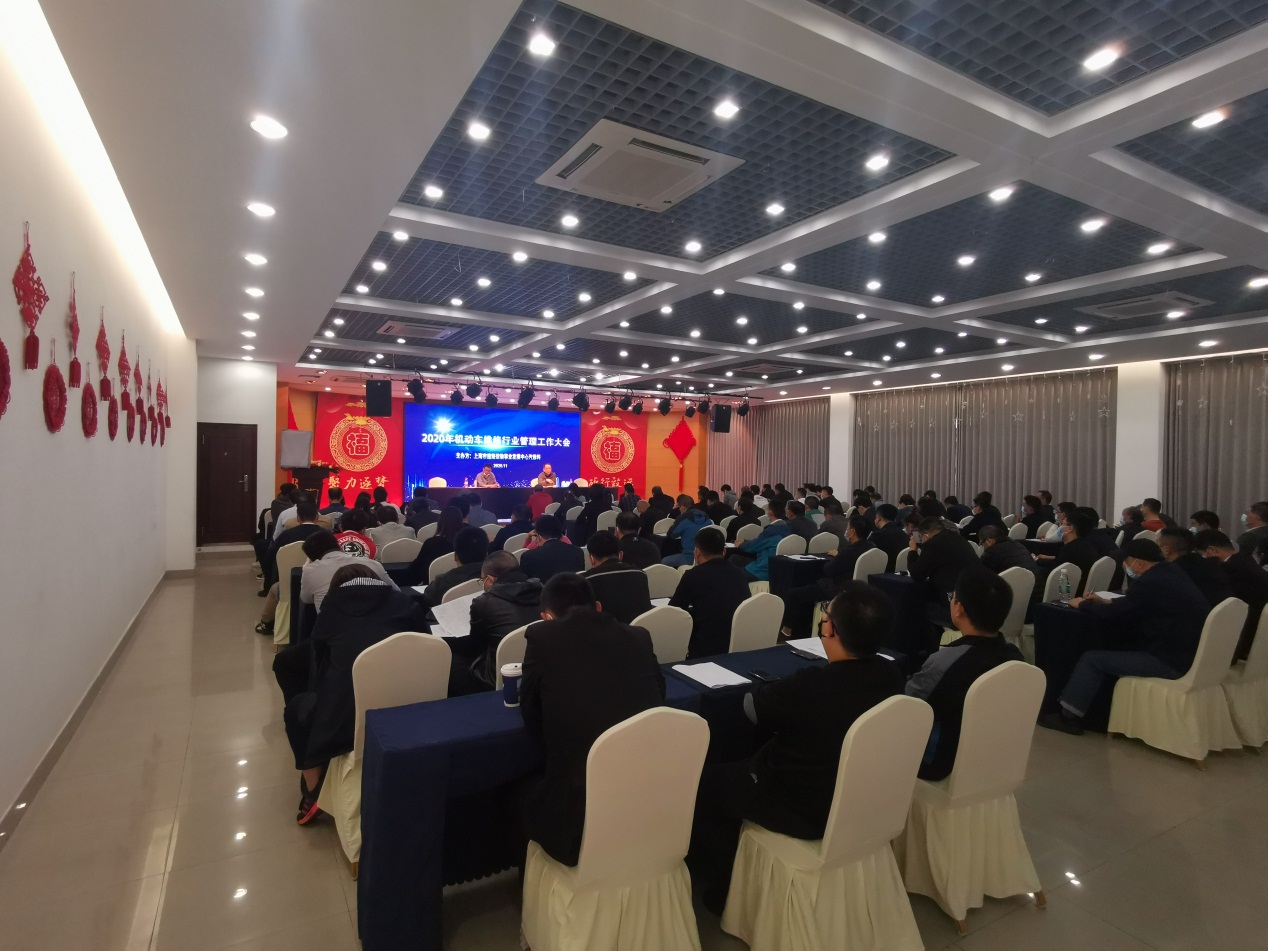 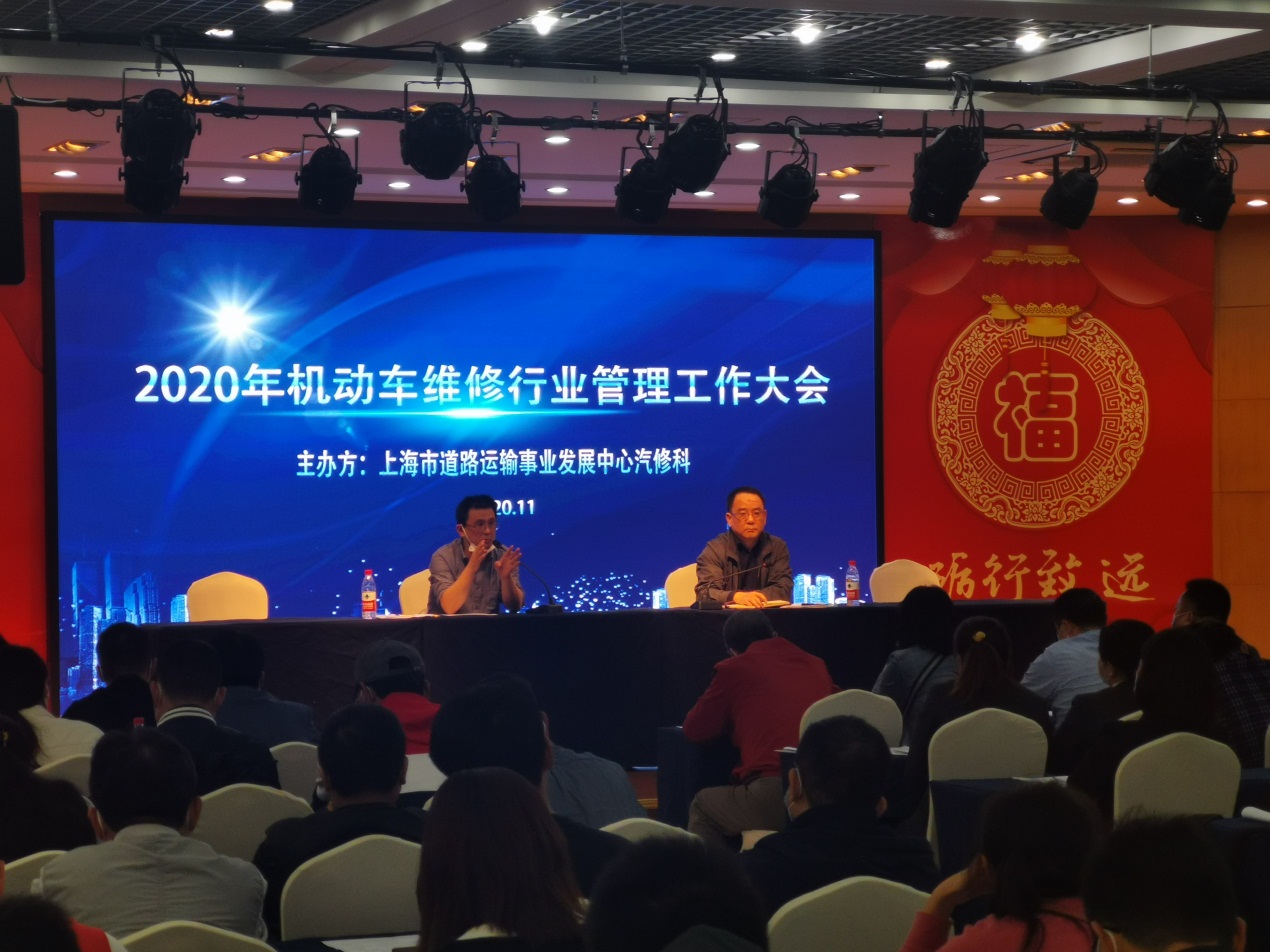 